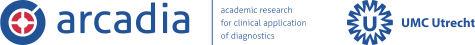 Utrecht Patient Oriented Database – UPODAANVRAAGFORMULIER GEGEVENS UIT UPODInleidingDit formulier is bedoeld voor het verhelderen van de onderzoeksvraag, de daarvoor benodigde data uit de Utrecht Patient Oriented Database en te maken afspraken. UPOD heeft de data, kennis van de data, expertise op medisch, statistisch en epidemiologisch gebied. UPOD levert data op basis van inhoudelijke wetenschappelijke samenwerking.Het is binnen het UMCU ook mogelijk om data via het Research Dataplatform (RDP) te verkrijgen. Onderzoekers die alleen data willen ontvangen verwijzen wij door naar onze collega’s van het RDP.Gang van zakenBij aanvang van een project maken we altijd afspraken over de samenwerkingsvorm, te leveren expertise en co-auteurschappen. Daarnaast dient er in ieder geval een standaardreferentie te worden opgenomen en vermelding van UPOD in het abstract. Mocht publiceren niet tot de doelstellingen behoren, dan kunnen UPOD data ook tegen vergoeding van de bijhorende kosten beschikbaar gemaakt worden.Het UPOD-team bespreekt aan de hand van dit formulier of de vraag met de UPOD data kan worden beantwoord. Dit formulier bestaat uit twee delen. Deel A en B graag ingevuld mailen aan upod@umcutrecht.nl. We plannen naar aanleiding van het formulier vervolgens bijna altijd een gesprek. Deel C-E wordt dan na het gesprek verder ingevuld.Benodigde gegevensOm een inschatting te kunnen maken van het project helpt het om alvast zoveel mogelijk in te vullen hoe de data er uit moet zien.AfsprakenGebruiksvoorwaarden en data governanceDe UPOD data bevatten zeer privacy gevoelige informatie over personen behandeld in het UMC Utrecht (“bijzondere persoonsgegevens”). Bij (observationeel) onderzoek met deze data moet voldaan worden aan de Wet medisch-wetenschappelijk onderzoek met mensen (WMO) en de Uitvoeringswet Algemene verordening gegevensbescherming (AVG). Om UPOD data te mogen gebruiken voor wetenschappelijk onderzoek vragen wij daarom om een ‘Niet-WMO plichtig verklaring’ van de METC aan te leveren. Bij het werken met data van patiënten dienen de regels in acht genomen te worden zoals beschreven in de datamanagement policy van het UMC Utrecht. UPOD data mogen het UMC Utrecht nooit verlaten en mogen alleen op UMC Utrecht netwerkschijven worden opgeslagen. Overdracht aan andere onderzoekers van het UMCU of opslag op draagbare gegevensdragers (bijvoorbeeld USB-sticks) of web-/cloud services buiten het UMC Utrecht zijn nadrukkelijk verboden. Tekstvoorbeeld voor publicaties.For this study data from the Utrecht Patient Oriented Database (UPOD) were used. UPOD is an infrastructure of relational databases comprising data on patient characteristics, hospital discharge diagnoses, medical procedures, medication orders and laboratory tests for all patients treated at the University Medical Center Utrecht (UMC Utrecht) since 2004. The UMC Utrecht is a 1,042-bed academic teaching hospital in the center of the Netherlands, with annually about 28,000 clinical and 15,000 day-care hospitalizations and 334,000 outpatient visits. UPOD data acquisition and management is in accordance with current regulations concerning privacy and ethics. The structure and content of UPOD have been described in more detail elsewhere.Referentieten Berg MJ, Huisman A, van den Bemt PM, Schobben AF, Egberts AC, van Solinge WW. Linking laboratory and medication data: new opportunities for pharmacoepidemiological research. Clin Chem Lab Med 2007;45(1):13-9Gegevens onderzoekerGegevens onderzoekerGegevens onderzoekerDatumUitvoerend onderzoeker(Contactpersoon datalevering & analyse)Instelling/DivisieAfdelingTelefoonnummer (bij voorkeur mobiel nummer)E-mailOnderzoeksleiderDirecte begeleiderOverige betrokken organisaties / industrieën(indien anders dan aanvragende afdeling UMCU)Periode waarin onderzoek wordt uitgevoerd (looptijd analyses)In welk kader valt deze aanvraag(promotieonderzoek, deelstudie, project etc.)Met wie al over dit onderwerp gesproken? (Eerste contact met UPOD) Wouter van Solinge Imo Höfer Mark de Groot  Saskia Haitjema Enja Blasse Anders: ….Factuurgegevens(alleen nodig voor niet-wetenschappelijke samenwerking)Kostenplaats		: 		Ter attentie van		: Huispostnummer	: Kostenplaats		: 		Ter attentie van		: Huispostnummer	: Gegevens onderzoekGegevens onderzoekTitelVraagstelling/ HypotheseStudie design(Retrospectief, prospectief, case-control, cohort etc.)Te bestuderen tijdsperiodeTe bestuderen populatie/patiëntengroepPatiënten selectie(Omschrijf selectie criteria) Patientenlijst wordt zelf gemaakt en versleuteld aangeleverd via SurfFileSender.nl. Patienten selectie is onderdeel van de aanvraag.Benodigde gegevens Bloedcelparameters (Celldyn/Sapphire) Labgegevens, namelijk: ... Medicatie Opnamegegevens Diagnoses DBC’s Andere gegevens, namelijk: ...Te verwachten output Geen publicatie Mogelijk publicatie Zeker een publicatieAfspraken samenwerkingAfspraken samenwerkingAfspraken inhoudelijke begeleiding(Welke samenwerking en support)Afspraken Publicatie(Auteurschappen etc.)Afspraken en data governanceAfspraken en data governanceStudie Protocol/analyseplan is  Bijgesloten Wordt nagestuurdNiet-WMO verklaring is Bijgesloten Wordt nagestuurdOverige documenten data governance(indien beschikbaar) PIA (Privacy Impact Assessment) Datamanagementplan 	 is bijgesloten	 url:  Overig: Overige afsprakenOndertekeningOndertekeningMet het indienen van deze aanvraag gaat de aanvrager akkoord met de afspraken in dit document en de regels van het UMCU. Graag onderstaande aanvinken voor akkoord.Met het indienen van deze aanvraag gaat de aanvrager akkoord met de afspraken in dit document en de regels van het UMCU. Graag onderstaande aanvinken voor akkoord. Data worden alleen op UMCU netwerkschijven opgeslagen Data worden niet aan anderen ter beschikking gesteld Bij publicatie wordt UPOD genoemd volgens onderstaande paragraaf en wordt UPOD genoemd in het abstract. Data worden alleen op UMCU netwerkschijven opgeslagen Data worden niet aan anderen ter beschikking gesteld Bij publicatie wordt UPOD genoemd volgens onderstaande paragraaf en wordt UPOD genoemd in het abstract.Getekend door:(Naam verantwoordelijk aanvrager)